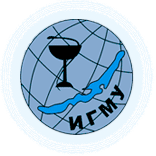 83-я Всероссийская Байкальская научно-практическая конференция молодых учёных и студентов с международным участием «Актуальные вопросы современной медицины»,посвященная 140-летию со дня рождения профессора Николая Дмитриевича БушмакинаИнформационное письмо №1Уважаемые коллеги!!!Иркутский государственный медицинский университет и Научное общество молодых учёных и студентов им. И.И.Мечникова ИГМУ рады пригласить Вас в славный город Иркутск, расположенный рядом с жемчужиной Сибири – озером Байкал, чтобы принять участие в 83-ой Всероссийской Байкальской научно-практической конференции молодых учёных и студентов с международным участием «Актуальные вопросы современной медицины», посвященной 140-летию со дня рождения профессора Николая Дмитриевича Бушмакина, которая состоится 25-27 апреля 2016 года.Данное событие уже более восьми десятилетий собирает студенческую элиту медицинских ВУЗов, талантливых молодых учёных и врачей России, ближнего и дальнего зарубежья, способствует научному росту, широкому обмену медицинской научной информацией и опытом между городами, регионами и странами, налаживанию сотрудничества и дружеских отношений.Время проведения: 24 апреля – прибытие иногородних участников, расселение, встреча оргкомитета конференции с иногородними участниками;25 апреля – секционные заседания, экскурсия для иногородних участников по достопримечательностям г.Иркутска;26 апреля – секционные заседания, экскурсия для иногородних участников на озеро Байкал;26  апреля – пленарное заседание, на котором будут заслушаны лекции ведущих профессоров ИГМУ, состоится награждение призеров конференции, пройдут развлекательная программа и торжественный ужин. Участники: 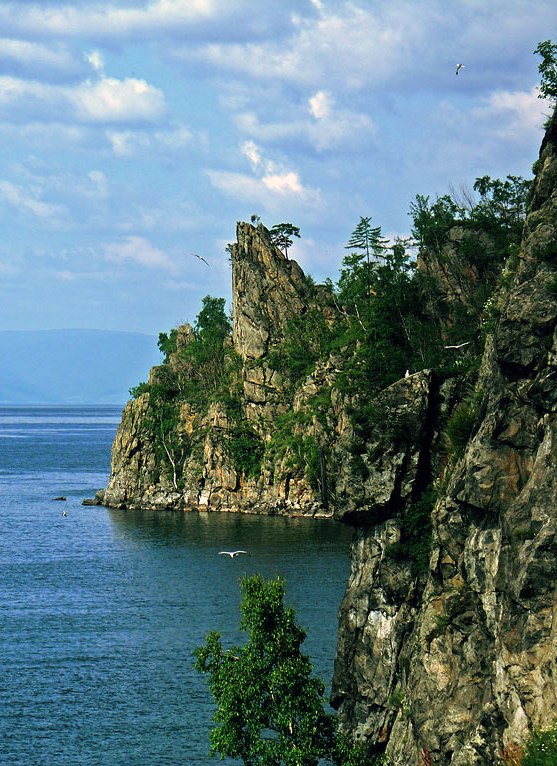 Учащиеся школ, лицеев, гимназий;Учащиеся средних медицинских учебных заведений; Студенты и молодые ученые (лица без ученой степени в возрасте до 35 лет включительно) ВУЗов, Научно-исследовательских институтов. Формы участия: Личное участие и публикация тезисов; Только публикация тезисов.Секции:Школьники;Сестринское образование;Студенты и молодые ученые: Медицина на иностранных языках (английский и французский)Гигиена и экологияОбщественное здоровье и здравоохранение, медицинское правоОбщая патология, морфология, физиология, фармакологияБиохимия, биофизикаФармацияВнутренние болезни и общая врачебная практикаХирургия, травматология и анестезиологияИнфекционные болезни, эпидемиология, микробиологияСтоматологияАкушерство и гинекологияПедиатрияПсихиатрия, неврология и ассоциированные заболеванияФилософия и общественные наукиПодача заявки на участие и тезиса научной работы осуществляется в режиме online на странице конференции: www.ismu.baikal.ru  раздел «Наука» → «Конференции» → «Всероссийская Байкальская конференция…». Прием заявок и тезисов научных работ будет автоматически закрыт 15 марта 2016 года в 23:59 (по Иркутскому времени: GMT+09.00).После этого срока подать заявку будет невозможно! Проживание. Участники, прибывающие из других городов, будут встречены (аэропорт, ж/д вокзал, автовокзал) и размещены в гостинице на платной основе. Оргкомитет конференции обеспечивает бронирование мест. По всем возникшим вопросам обращайтесь в оргкомитет конференции по e-mail: conf-baikal2016@yandex.ru .  Дополнительную информацию по конференции смотрите на сайте: www.ismu.baikal.ru в разделе «Наука» → «Конференции» → «Всероссийская Байкальская конференция…» (следите за обновлениями!) Будем рады Вашему участию! Быть в науке – это престижно!Совет НОМУС им. И.И. Мечникова ИГМУ